Lampiran 1. Hasil Identifikasi Brokoli (Brassica oleracea L.)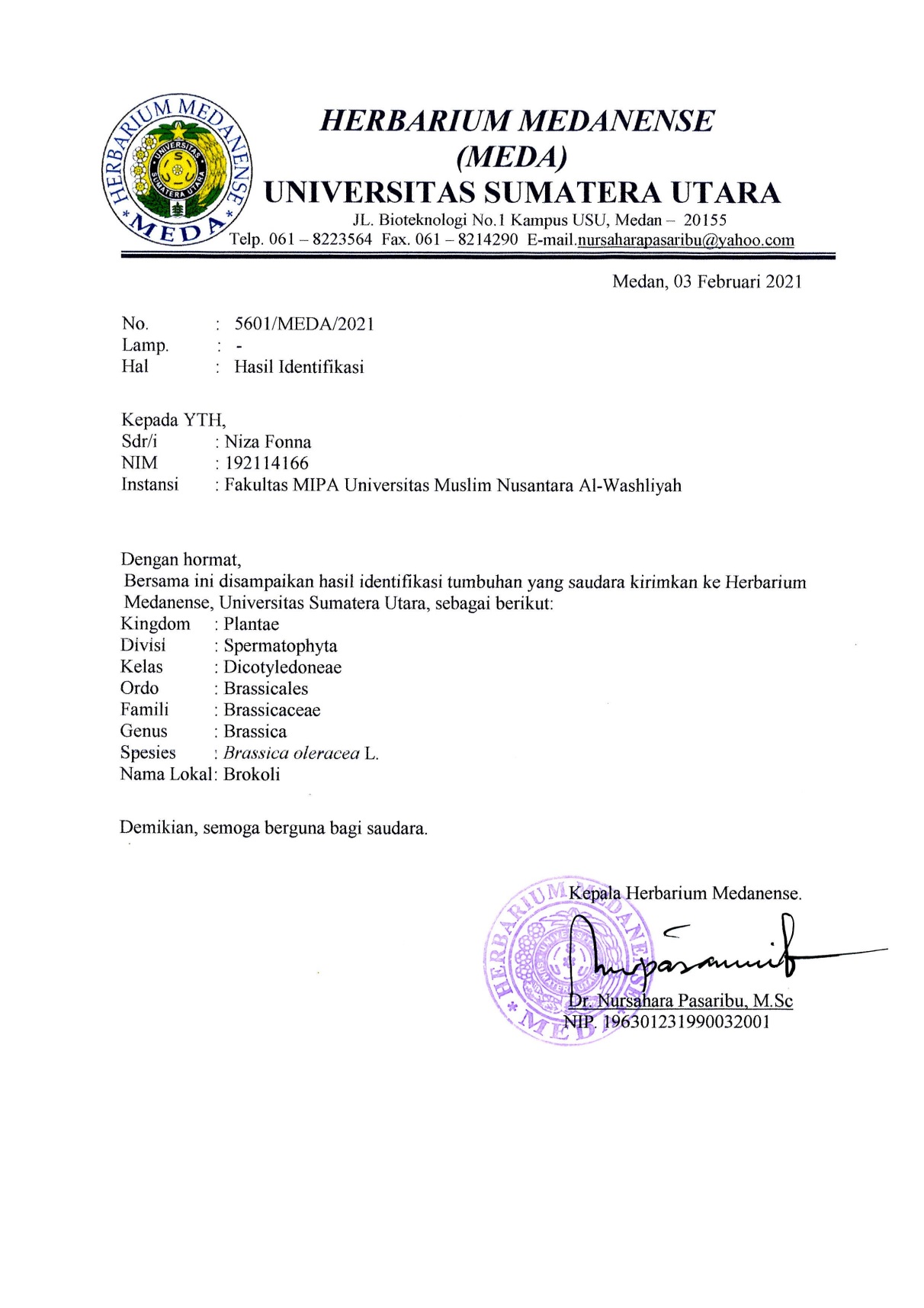 Lampiran 2. Bagan Alir Pembuatan Sari Brokoli (Brassica oleracea L.)Lampiran 3.   Bagan Alir Pembuatan Sediaan Gummy candies Sari Brokoli (Brassica oleracea L.)Lampiran 4. Data Hasil Skrining Fitokimia Sari BrokoliKeterangan	: (+) = menunjukkan bahwa hasil positif		: ( - ) = menunjukkan bahwa hasil negatifLampiran 5. Dokumentasi Pembuatan Sediaan Gummy Candies  Sari Brokoli (Brassica oleracea L.)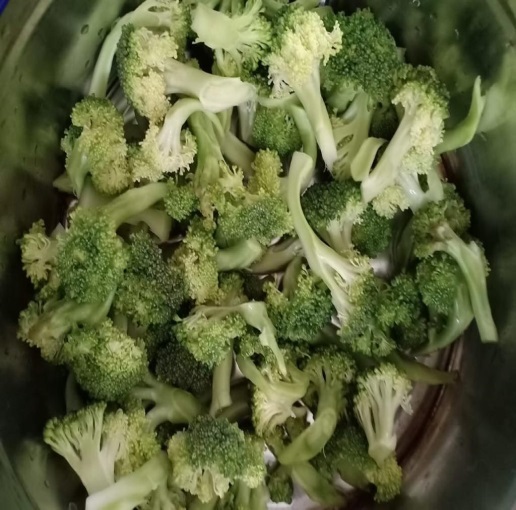 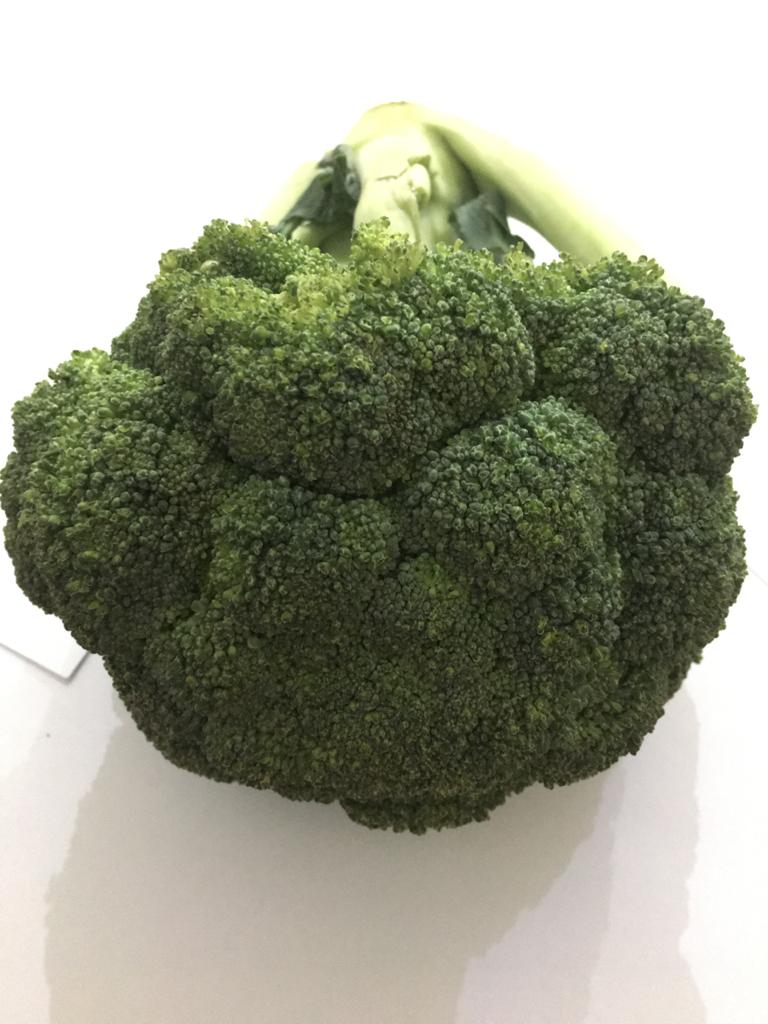 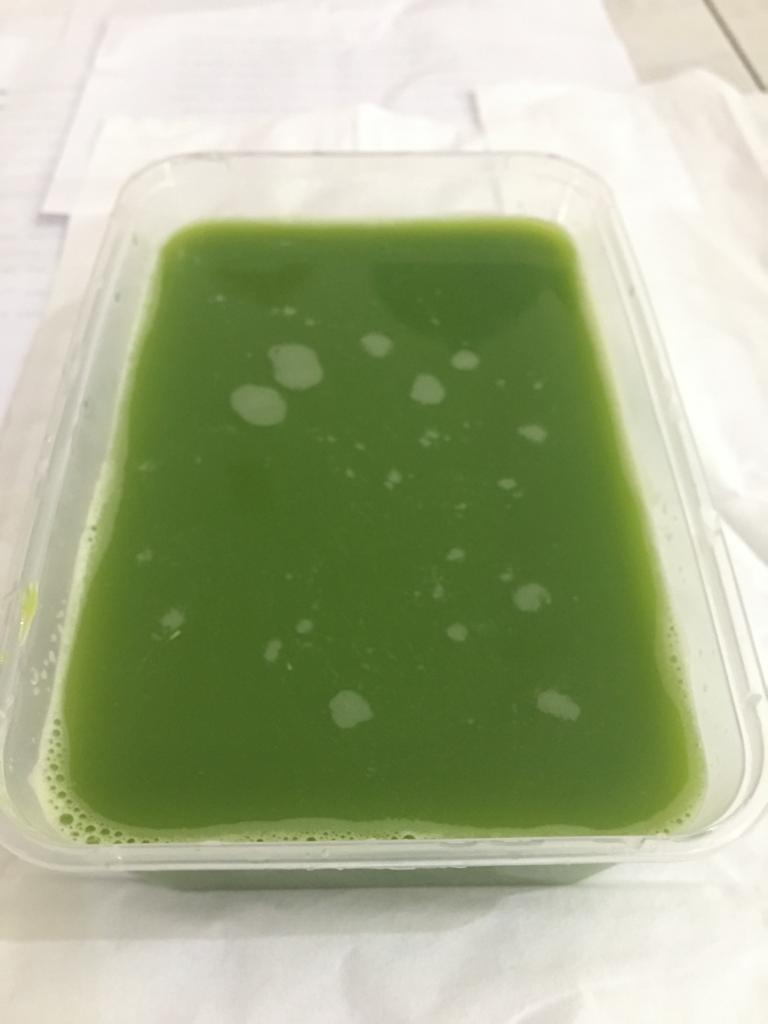 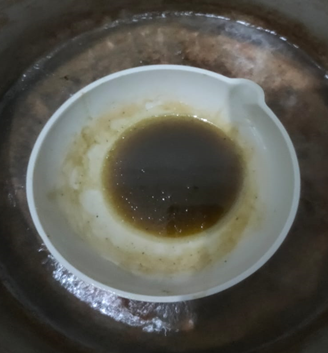 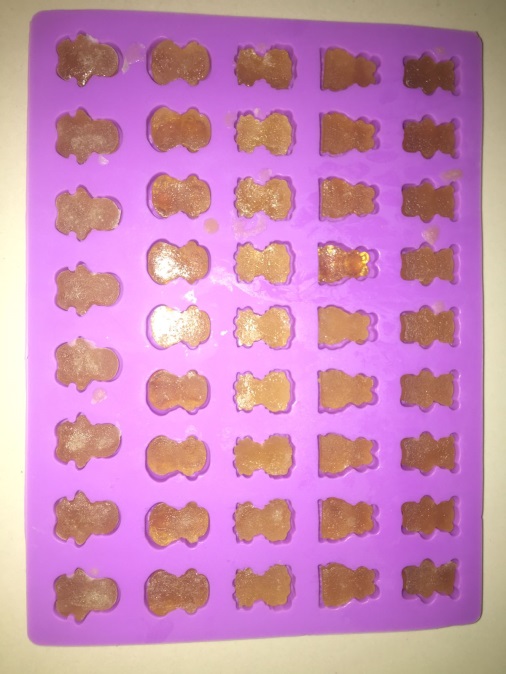 Lampiran 6. Dokumentasi Hasil Sediaan Gummy Candies Sari Brokoli (Brassica oleracea L.)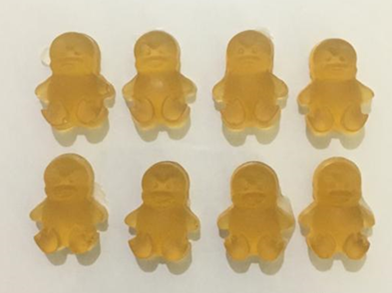 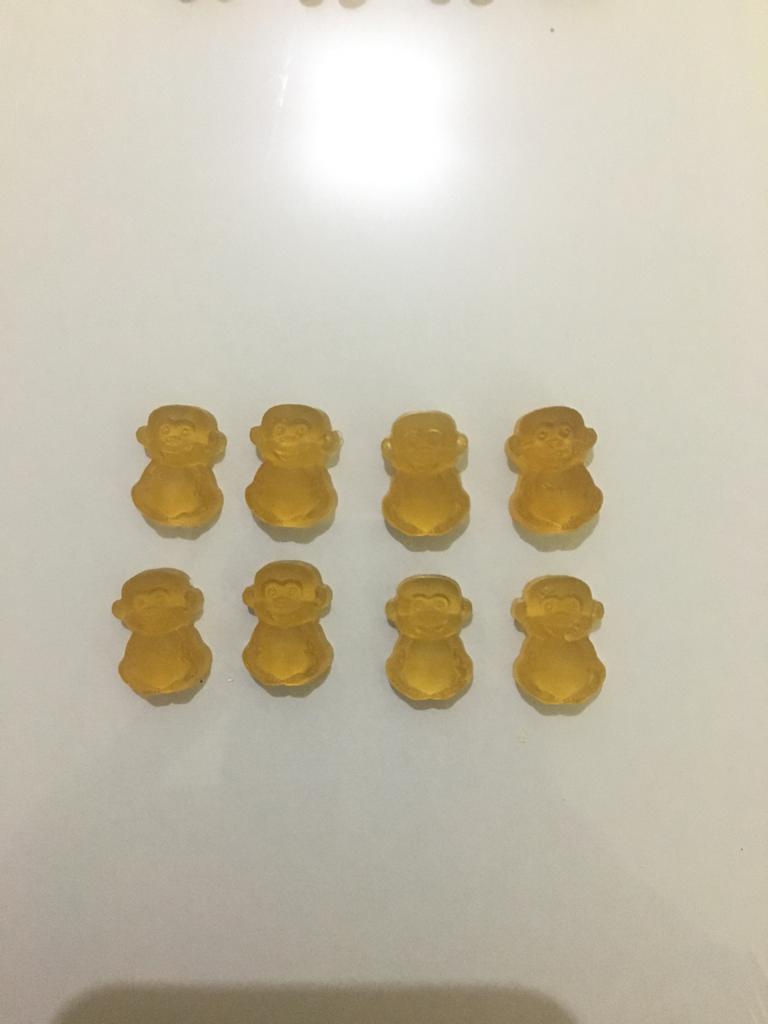 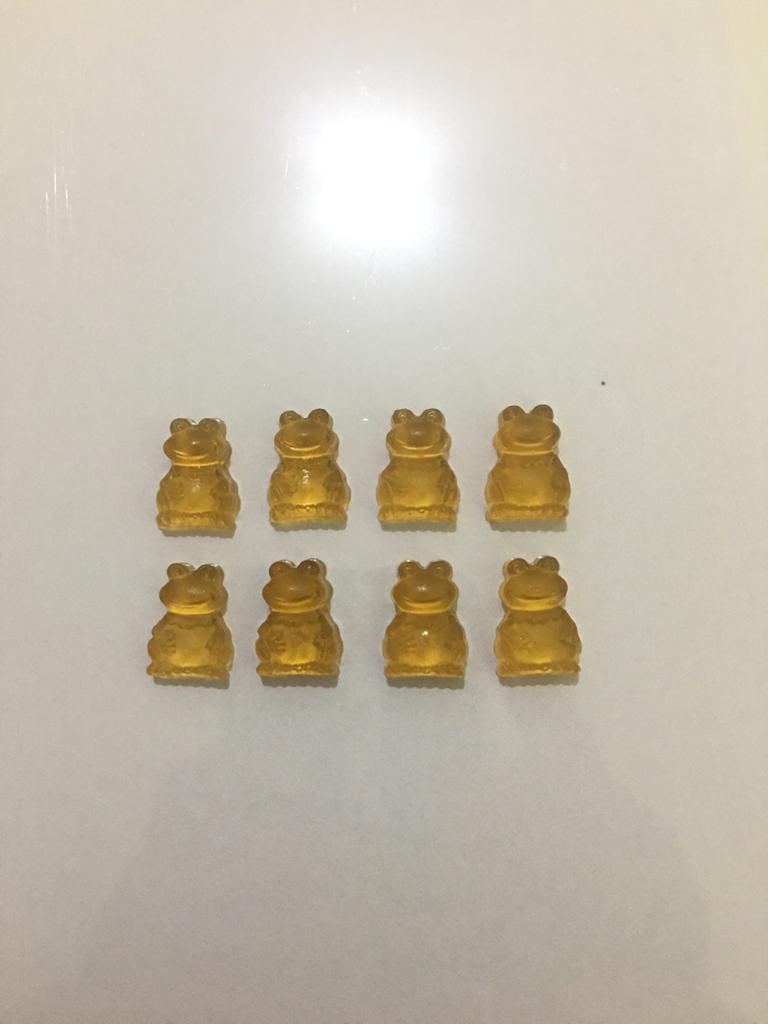 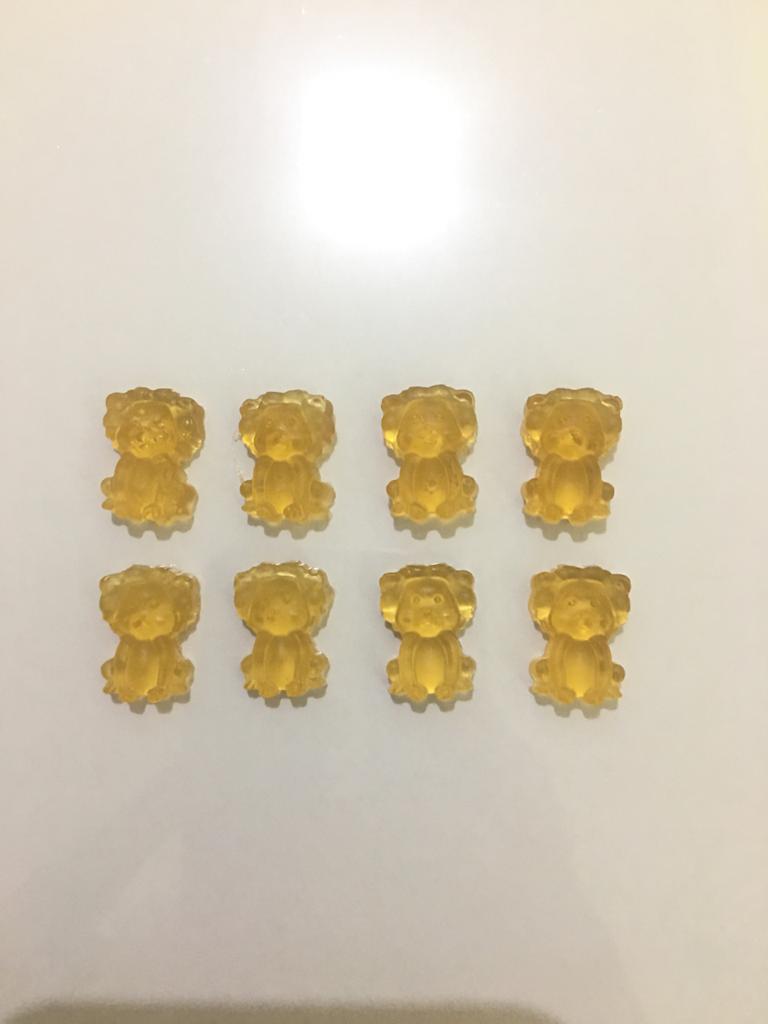 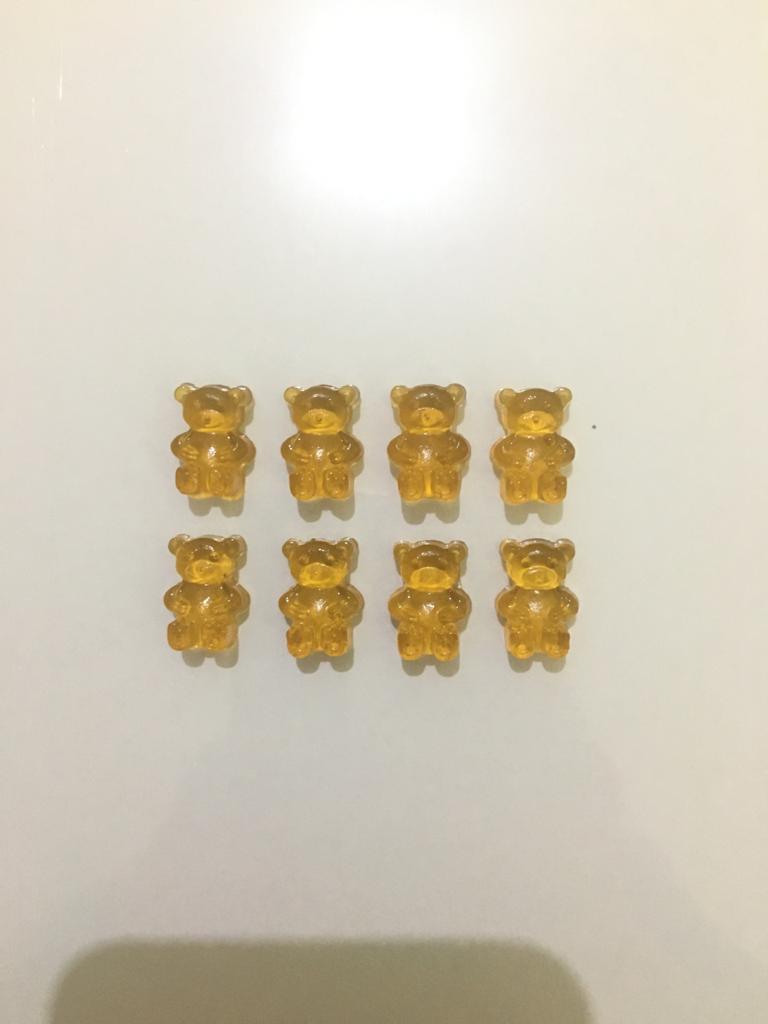 Lampiran 7. Hasil Uji pH Sediaan Gummy Candies Sari Brokoli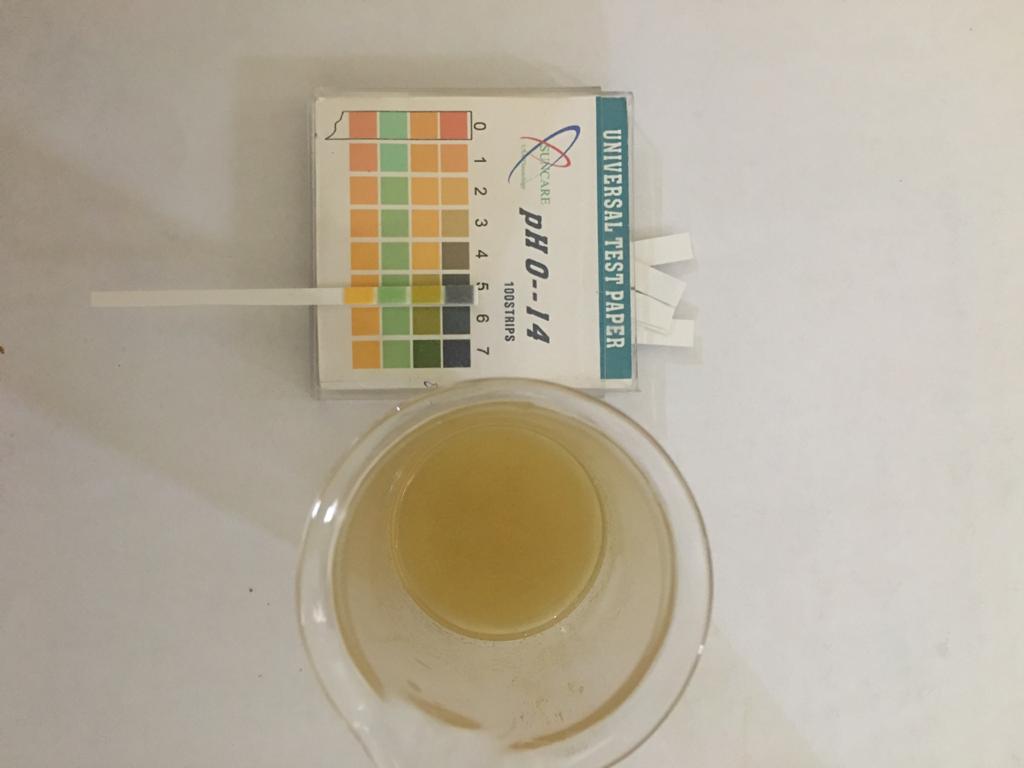 Lampiran 8. Hasil Uji Keseragaman Bobot Gummy Candies Rumus 	    : CV = 	Keterangan 	    : x = rata-rata	Rumus kolom A : Harga minimal = rata-rata - 5%		      Harga maksimal = rata-rata + 5%	Rumus kolom B : Harga minimal = rata-rata - 10%		      Harga maksimal = rata-rata + 10%	Lampiran 9. Hasil Uji Interval Kesukaan Bentuk Gummy Candies Sari Brokoli  Rentang nilai kesukaan bentuk gummy candies sari brokoli pada F1	S = 2	S = 	   = 0,5Rentang nilai kesukaan	   =  -  ≥ µ ≤  + 	   = 2,5  -  ≥ µ ≤ 2,5  + 	   = (2,5 – 0,20) ≥ µ ≤ (2,5 + 0,20)	   = 2,29 ≥ µ ≤ 2,70Rentang nilai kesukaan bentuk pada gummy candies sari brokoli untuk f1 =  2,29 ≥ µ ≤ 2,70Lampiran 9. (Lanjutan) Rentang nilai kesukaan bentuk gummy candies sari brokoli pada F2	S = 2	S = 	   = 0,4Rentang nilai kesukaan	   =  -  ≥ µ ≤  + 	   = 2,4  -  ≥ µ ≤ 2,4  + 	   = (2,4 – 0,19) ≥ µ ≤ (2,4 + 0,19)	   = 2,20 ≥ µ ≤ 2,59Rentang nilai kesukaan bentuk pada gummy candies sari brokoli untuk f2=  2,20 ≥ µ ≤ 2,59Lampiran 9. (Lanjutan)Rentang nilai kesukaan bentuk gummy candies sari brokoli pada F3	S = 2	S = 	   = 0,5Rentang nilai kesukaan	   =  -  ≥ µ ≤  + 	   = 2,5  -  ≥ µ ≤ 2,5  + 	   = (2,5 – 0,20) ≥ µ ≤ (2,5 + 0,20)	   = 2,29 ≥ µ ≤ 2,70Rentang nilai kesukaan bentuk pada gummy candies sari brokoli untuk f3 =  2,29 ≥ µ ≤ 2,70Lampiran 9. (Lanjutan) Rentang nilai kesukaan bentuk gummy candies sari brokoli pada F4	S = 2	S = 	   = 0,4Rentang nilai kesukaan	   =  -  ≥ µ ≤  + 	   = 2,3  -  ≥ µ ≤ 2,3  + 	   = (2,3 – 0,18) ≥ µ ≤ (2,3 + 0,18)	   = 2,11 ≥ µ ≤ 2,48Rentang nilai kesukaan bentuk pada gummy candies sari brokoli untuk f4 =  2,11 ≥ µ ≤ 2,48Lampiran 9. (Lanjutan) Rentang nilai kesukaan bentuk gummy candies sari brokoli pada F5	S = 2	S = 	   = 0,4Rentang nilai kesukaan	   =  -  ≥ µ ≤  + 	   = 2,3  -  ≥ µ ≤ 2,3  + 	   = (2,3 – 0,18) ≥ µ ≤ (2,3 + 0,18)	   = 2,11 ≥ µ ≤ 2,48Rentang nilai kesukaan bentuk pada gummy candies sari brokoli untuk f5 =  2,11 ≥ µ ≤ 2,48Lampiran 10. Hasil Uji Interval Kesukaan Warna Gummy Candies Sari Brokoli Rentang nilai kesukaan warna gummy candies sari brokoli pada F1	S = 2	S = 	   = 0,6Rentang nilai kesukaan	   =  -  ≥ µ ≤  + 	   = 1,7  -  ≥ µ ≤ 1,7  + 	   = (1,7 – 0,25) ≥ µ ≤ (1,7 + 0,25)	   = 1,44 ≥ µ ≤ 1,95Rentang nilai kesukaan warna pada gummy candies sari brokoli untuk f1 =  1,44 ≥ µ ≤ 1,95Lampiran 10. (Lanjutan) Rentang nilai kesukaan warna gummy candies sari brokoli pada F2	S = 2	S = 	   = 0,7Rentang nilai kesukaan	   =  -  ≥ µ ≤  + 	   = 1,9  -  ≥ µ ≤ 1,9  + 	   = (1,9 – 0,28) ≥ µ ≤ (1,9 + 0,28)	   = 1,61 ≥ µ ≤ 2,18Rentang nilai kesukaan warna pada gummy candies sari brokoli untuk f2 =  1,61 ≥ µ ≤ 2,18Lampiran 10. (Lanjutan) Rentang nilai kesukaan warna gummy candies sari brokoli pada F3	S = 2	S = 	   = 0,5Rentang nilai kesukaan	   =  -  ≥ µ ≤  + 	   = 2,1  -  ≥ µ ≤ 2,1 + 	   = (2,1 – 0,21) ≥ µ ≤ (2,1 + 0,21)	   = 1,88 ≥ µ ≤ 2,31Rentang nilai kesukaan warna pada gummy candies sari brokoli untuk f3 =  1,88 ≥ µ ≤ 2,31Lampiran 10. (Lanjutan) Rentang nilai kesukaan warna gummy candies sari brokoli pada F4	S = 2	S = 	   = 0,4Rentang nilai kesukaan	   =  -  ≥ µ ≤  + 	   = 2,3  -  ≥ µ ≤ 2,3 + 	   = (2,3 – 0,18) ≥ µ ≤ (2,3 + 0,18)	   = 2,11 ≥ µ ≤ 2,48Rentang nilai kesukaan warna pada gummy candies sari brokoli untuk f4 =  2,11 ≥ µ ≤ 2,48Lampiran 10. (Lanjutan) Rentang nilai kesukaan warna gummy candies sari brokoli pada F5	S = 2	S = 	   = 0,4Rentang nilai kesukaan	   =  -  ≥ µ ≤  + 	   = 2,3  -  ≥ µ ≤ 2,3 + 	   = (2,3 – 0,18) ≥ µ ≤ (2,3 + 0,18)	   = 2,11 ≥ µ ≤ 2,48Rentang nilai kesukaan warna pada gummy candies sari brokoli untuk f5 =  2,11 ≥ µ ≤ 2,48Lampiran 11. Hasil Uji Interval Kesukaan Rasa Gummy Candies Sari Brokoli Rentang nilai kesukaan rasa gummy candies sari brokoli pada F1	S = 2	S = 	   = 0,4Rentang nilai kesukaan	   =  -  ≥ µ ≤  + 	   = 1,2  -  ≥ µ ≤ 1,2 + 	   = (1,2 – 0,16) ≥ µ ≤ (1,2 + 0,16)	   = 1,03 ≥ µ ≤ 1,36Rentang nilai kesukaan rasa pada gummy candies sari brokoli untuk f1 =  1,03 ≥ µ ≤ 1,36Lampiran 11. (Lanjutan) Rentang nilai kesukaan rasa gummy candies sari brokoli pada F2	S = 2	S = 	   = 0,4Rentang nilai kesukaan	   =  -  ≥ µ ≤  + 	   = 1,2  -  ≥ µ ≤ 1,2 + 	   = (1,2 – 0,16) ≥ µ ≤ (1,2 + 0,16)	   = 1,03 ≥ µ ≤ 1,36Rentang nilai kesukaan rasa pada gummy candies sari brokoli untuk f2 =  1,03 ≥ µ ≤ 1,36Lampiran 11. (Lanjutan) Rentang nilai kesukaan rasa gummy candies sari brokoli pada F3	S = 2	S = 	   = 0,4Rentang nilai kesukaan	   =  -  ≥ µ ≤  + 	   = 1,7  -  ≥ µ ≤ 1,7 + 	   = (1,7 – 0,18) ≥ µ ≤ (1,7 + 0,18)	   = 1,51 ≥ µ ≤ 1,88Rentang nilai kesukaan rasa pada gummy candies sari brokoli untuk f3 =  1,51 ≥ µ ≤ 1,88Lampiran 11. (Lanjutan) Rentang nilai kesukaan rasa gummy candies sari brokoli pada F4	S = 2	S = 	   = 0,6Rentang nilai kesukaan	   =  -  ≥ µ ≤  + 	   = 2 -  ≥ µ ≤ 2 + 	   = (2 – 0,25) ≥ µ ≤ (2 + 0,25)	   = 1,74 ≥ µ ≤ 2,25Rentang nilai kesukaan rasa pada gummy candies sari brokoli untuk f4 =  1,74 ≥ µ ≤ 2,25Lampiran 11. (Lanjutan) Rentang nilai kesukaan rasa gummy candies sari brokoli pada F5	S = 2	S = 	   = 0,4Rentang nilai kesukaan	   =  -  ≥ µ ≤  + 	   = 2,4 -  ≥ µ ≤ 2,4 + 	   = (2,4 – 0,19) ≥ µ ≤ (2,4 + 0,19)	   = 2,20 ≥ µ ≤ 2,59Rentang nilai kesukaan rasa pada gummy candies sari brokoli untuk f5 =  2,20 ≥ µ ≤ 2,59Lampiran 12. Hasil Uji Interval Kesukaan Aroma/Bau Gummy Candies Sari BrokoliRentang nilai kesukaan aroma/bau gummy candies sari brokoli pada F1	S = 2	S = 	   = 0,4Rentang nilai kesukaan	   =  -  ≥ µ ≤  + 	   = 1,3 -  ≥ µ ≤ 1,3 + 	   = (1,3 – 0,18) ≥ µ ≤ (1,3 + 0,18)	   = 1,11 ≥ µ ≤ 1,48Rentang nilai kesukaan aroma/bau pada gummy candies sari brokoli untuk f1 =  1,11 ≥ µ ≤ 1,48Lampiran 12. (Lanjutan) Rentang nilai kesukaan aroma/bau gummy candies sari brokoli pada F2	S = 2	S = 	   = 0,4Rentang nilai kesukaan	   =  -  ≥ µ ≤  + 	   = 1,3 -  ≥ µ ≤ 1,3 + 	   = (1,3 – 0,18) ≥ µ ≤ (1,3 + 0,18)	   = 1,11 ≥ µ ≤ 1,48Rentang nilai kesukaan aroma/bau pada gummy candies sari brokoli untuk f2=  1,11 ≥ µ ≤ 1,48Lampiran 12. (Lanjutan) Rentang nilai kesukaan aroma/bau gummy candies sari brokoli pada F3	S = 2	S = 	   = 0,6Rentang nilai kesukaan	   =  -  ≥ µ ≤  + 	   = 1,6 -  ≥ µ ≤ 1,6 + 	   = (1,6 – 0,26) ≥ µ ≤ (1,6 + 0,26)	   = 1,33 ≥ µ ≤ 1,86Rentang nilai kesukaan aroma/bau pada gummy candies sari brokoli untuk f3 =  1,33 ≥ µ ≤ 1,86Lampiran 12. (Lanjutan) Rentang nilai kesukaan aroma/bau gummy candies sari brokoli pada F4	S = 2	S = 	   = 0,5Rentang nilai kesukaan	   =  -  ≥ µ ≤  + 	   = 1,9 -  ≥ µ ≤ 1,9 + 	   = (1,9 – 0,21) ≥ µ ≤ (1,9 + 0,21)	   = 1,68 ≥ µ ≤ 2,11Rentang nilai kesukaan aroma/bau pada gummy candies sari brokoli untuk f4 =  1,68 ≥ µ ≤ 2,11Lampiran 12. (Lanjutan) Rentang nilai kesukaan aroma/bau gummy candies sari brokoli pada F5	S = 2	S = 	   = 0,4Rentang nilai kesukaan	   =  -  ≥ µ ≤  + 	   = 1,7 -  ≥ µ ≤ 1,7 + 	   = (1,7 – 0,18) ≥ µ ≤ (1,7 + 0,18)	   = 1,51 ≥ µ ≤ 1,88Rentang nilai kesukaan aroma/bau pada gummy candies sari brokoli untuk f5 =  1,51 ≥ µ ≤ 1,88Lampiran 13. Hasil Uji Interval Kesukaan Tekstur Gummy Candies Sari Brokoli Rentang nilai kesukaan tekstur gummy candies sari brokoli pada F1	S = 2	S = 	   = 0,7Rentang nilai kesukaan	   =  -  ≥ µ ≤  + 	   = 2,2 -  ≥ µ ≤ 2,2 + 	   = (2,2 – 0,30) ≥ µ ≤ (2,2 + 0,30)	   = 1,89 ≥ µ ≤ 2,50Rentang nilai kesukaan tekstur gummy candies sari brokoli untuk f1=  1,89 ≥ µ ≤ 2,50Lampiran 13. (Lanjutan) Rentang nilai kesukaan tekstur gummy candies sari brokoli pada F2	S = 2	S = 	   = 0,6Rentang nilai kesukaan	   =  -  ≥ µ ≤  + 	   = 2,3 -  ≥ µ ≤ 2,3 + 	   = (2,3 – 0,25) ≥ µ ≤ (2,3 + 0,25)	   = 2,04 ≥ µ ≤ 2,55Rentang nilai kesukaan tekstur gummy candies sari brokoli untuk f2 =  2,04 ≥ µ ≤ 2,55Lampiran 13. (Lanjutan) Rentang nilai kesukaan tekstur gummy candies sari brokoli pada F3	S = 2	S = 	   = 0,6Rentang nilai kesukaan	   =  -  ≥ µ ≤  + 	   = 2,3 -  ≥ µ ≤ 2,3 + 	   = (2,3 – 0,25) ≥ µ ≤ (2,3 + 0,25)	   = 2,04 ≥ µ ≤ 2,55Rentang nilai kesukaan tekstur gummy candies sari brokoli untuk f3= 2,04 ≥ µ ≤ 2,55Lampiran 13. (Lanjutan) Rentang nilai kesukaan tekstur gummy candies sari brokoli pada F4	S = 2	S = 	   = 0,6Rentang nilai kesukaan	   =  -  ≥ µ ≤  + 	   = 2,4 -  ≥ µ ≤ 2,4 + 	   = (2,4 – 0,26) ≥ µ ≤ (2,4 + 0,26)	   = 2,13 ≥ µ ≤ 2,66Rentang nilai kesukaan tekstur gummy candies sari brokoli untuk f4 =  2,13 ≥ µ ≤ 2,66Lampiran 13. (Lanjutan) Rentang nilai kesukaan tekstur gummy candies sari brokoli pada F5	S = 2	S = 	   = 0,5Rentang nilai kesukaan	   =  -  ≥ µ ≤  + 	   = 2,5 -  ≥ µ ≤ 2,5 + 	   = (2,5 – 0,20) ≥ µ ≤ (2,5 + 0,20)	   = 2,29 ≥ µ ≤ 2,70Rentang nilai kesukaan tekstur gummy candies sari brokoli untuk f5 =  2,29 ≥ µ ≤ 2,70Lampiran 14. Lembar Uji Penilaian Organoleptik (Uji Kesukaan)Lembar Uji Penilaian Kesukaan (Hedonik Test)Nama		:Umur		:Instruksi	: Amatilah sediaan gummy candies sari brokoli berdasarkan bentuk, warna, rasa, aroma/bau dan tekstur kemudian berilah nilai sesuai keterangan pada kotak yang tersedia.Keterangan Penilaian :1 = Tidak Suka 2 = Suka 3 = Sangat Suka 																 			    Panelis				                                                                              (………….………………)Lampiran 15. Sertifikat Gelatin Halal (Food Grade)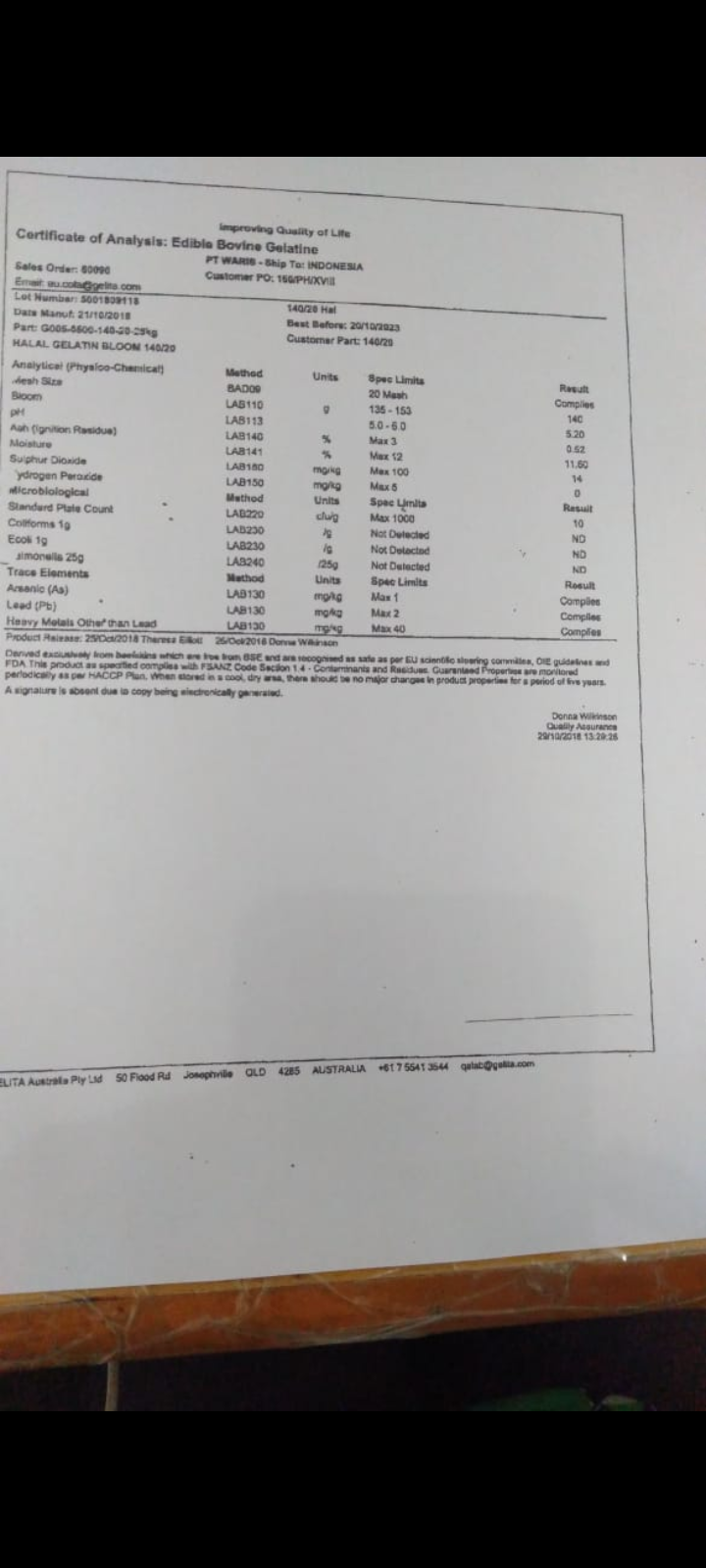 Lampiran 16. Sertifikat Gom Arab 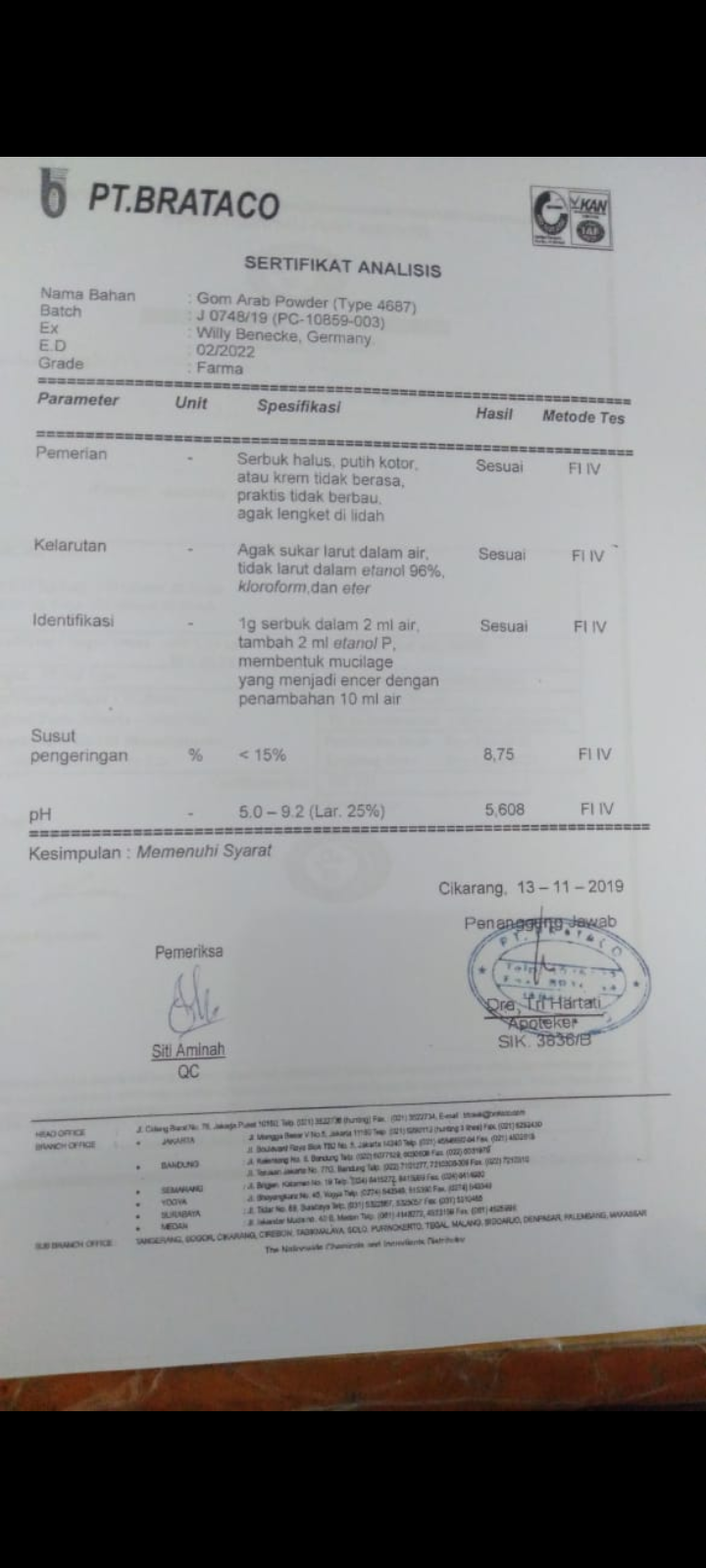 Lampiran 17. Sertifikat Laktosa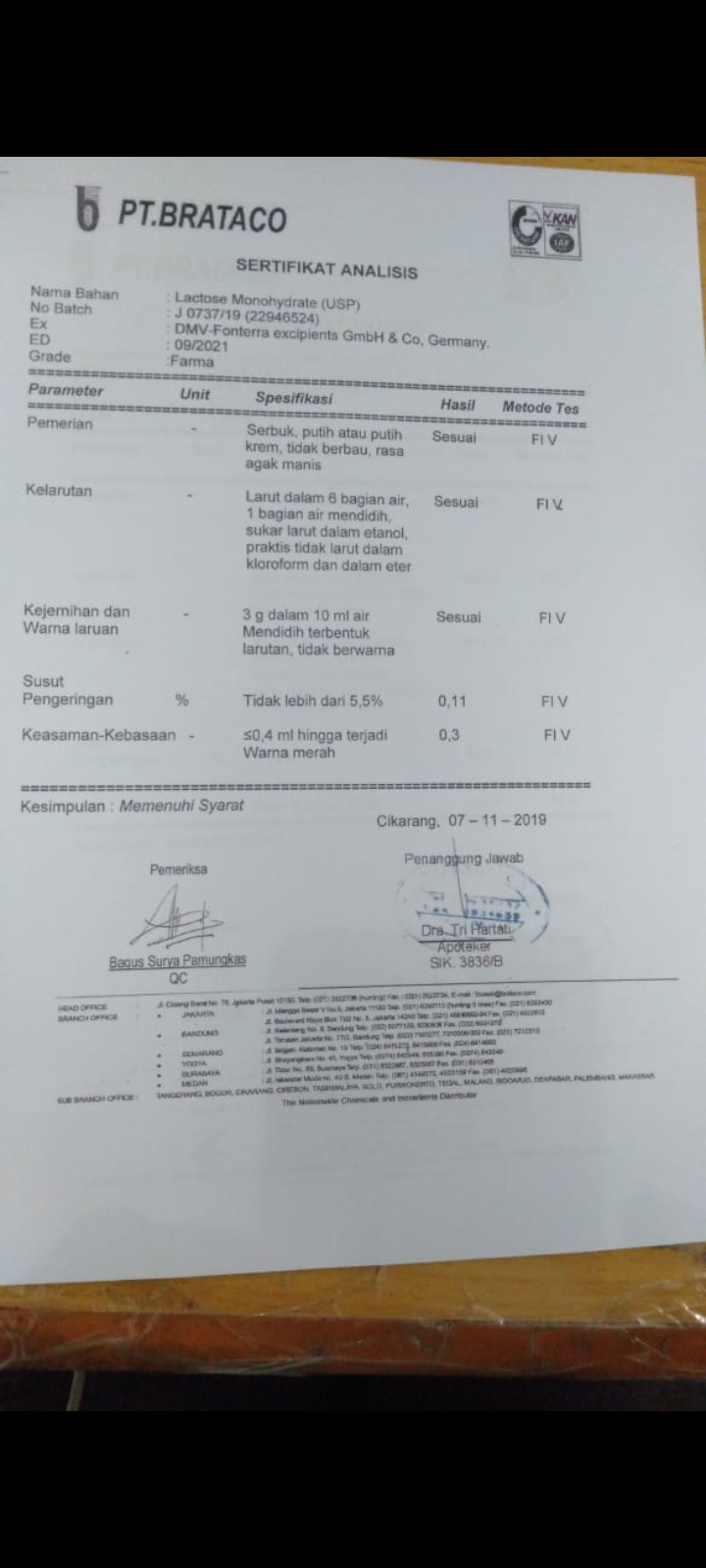 NoGolongan SenyawaPereaksiHasil Uji1AlkaloidMayer+1AlkaloidBouchardat+1AlkaloidDragendorf+2FlavonoidSerbuk Mg dan HCl-3SaponinAquadest+4TaninFeCl-5Steroid / TriterpenoidAsam asetat anhidrat+NoFormula 1Formula 2Formula 3Formula 4Formula 5NoBobot (g)Bobot (g)Bobot (g)Bobot (g)Bobot (g)12,192,342,462,692,7122,232,332,482,642,7332,212,352,472,682,7242,282,322,402,622,6952,292,372,412,652,6862,252,392,432,652,6772,222,382,432,612,7082,292,352,422,672,7592,242,332,452,662,69102,182,362,492,632,68Rata-rata2,2382,3522,4442,652,702SD0,0370,0210,0290,0240,024CV (%)1,65%0,89%1,18%0,90%0,88%FormulaKolom AKolom AKolom BKolom BFormulaMinimalMaksimalMinimalMaksimalFormula 12,1882,2882,1382,338Formula 22,3022,4022,2522,452Formula 32,3942,4942,3442,544Formula 42,62,72,552,75Formula 52,6522,7522,6022,802PanelisNilai Kesukaan Bentuk Pada F1Nilai Kesukaan Bentuk Pada F1Nilai Kesukaan Bentuk Pada F1Nilai Kesukaan Bentuk Pada F1PanelisKodeNilai (Xi)Xi-(Xi-)21S2-0,50,252SS30,50,253SS30,50,254SS30,50,255S2-0,50,256S2-0,50,257SS30,50,258SS30,50,259S2-0,50,2510S2-0,50,25∑x= 25∑x= 2,5= 2,5= 0,25PanelisNilai Kesukaan Bentuk Pada F2Nilai Kesukaan Bentuk Pada F2Nilai Kesukaan Bentuk Pada F2Nilai Kesukaan Bentuk Pada F2PanelisKodeNilai (Xi)Xi-(Xi-)21S2-0,40,162SS30,60,363SS30,60,364SS30,60,365S2-0,40,166S2-0,40,167SS30,60,368S2-0,40,169S2-0,40,1610S2-0,40,16∑x= 24∑x= 2,4= 2,4= 0,24PanelisNilai Kesukaan Bentuk Pada F3Nilai Kesukaan Bentuk Pada F3Nilai Kesukaan Bentuk Pada F3Nilai Kesukaan Bentuk Pada F3PanelisKodeNilai (Xi)Xi-(Xi-)21S2-0,50,252SS30,50,253SS30,50,254SS30,50,255S2-0,50,256S2-0,50,257SS30,50,258SS30,50,259S2-0,50,2510S2-0,50,25∑x= 25∑x= 2,5= 2,5= 0,25PanelisNilai Kesukaan Bentuk Pada F4Nilai Kesukaan Bentuk Pada F4Nilai Kesukaan Bentuk Pada F4Nilai Kesukaan Bentuk Pada F4PanelisKodeNilai (Xi)Xi-(Xi-)21S2-0,30,092SS30,70,493SS30,70,494SS30,70,495S2-0,30,096S2-0,30,097S2-0,30,098S2-0,30,099S2-0,30,0910S2-0,30,09∑x= 23∑x= 2,1= 2,3= 0,21PanelisNilai Kesukaan Bentuk Pada F5Nilai Kesukaan Bentuk Pada F5Nilai Kesukaan Bentuk Pada F5Nilai Kesukaan Bentuk Pada F5PanelisKodeNilai (Xi)Xi-(Xi-)21S2-0,30,092SS30,70,493SS30,70,494SS30,70,495S2-0,30,096S2-0,30,097S2-0,30,098S2-0,30,099S2-0,30,0910S2-0,30,09∑x= 23∑x= 2,1= 2,3= 0,21PanelisNilai Kesukaan Warna Pada F1Nilai Kesukaan Warna Pada F1Nilai Kesukaan Warna Pada F1Nilai Kesukaan Warna Pada F1PanelisKodeNilai (Xi)Xi-(Xi-)21TS1-0,70,492S20,30,093SS31,31,694S20,30,095TS1-0,70,496TS1-0,70,497S20,30,098TS1-0,70,499S20,30,0910S20,30,09∑x= 17∑x= 4,1= 1,7= 0,41PanelisNilai Kesukaan Warna Pada F2Nilai Kesukaan Warna Pada F2Nilai Kesukaan Warna Pada F2Nilai Kesukaan Warna Pada F2PanelisKodeNilai (Xi)Xi-(Xi-)21TS1-0,90,812S20,10,013SS31,11,214S20,10,015S20,10,016TS1-0,90,817S20,10,018TS1-0,90,819SS31,11,2110S20,10,01∑x= 19∑x= 4,9= 1,9= 0,49PanelisNilai Kesukaan Warna Pada F3Nilai Kesukaan Warna Pada F3Nilai Kesukaan Warna Pada F3Nilai Kesukaan Warna Pada F3PanelisKodeNilai (Xi)Xi-(Xi-)21S2-0,10,012S2-0,10,013SS30,90,814S2-0,10,015S2-0,10,016S2-0,10,017S2-0,10,018TS1-1,11,219SS30,90,8110S2-0,10,01∑x= 21∑x= 2,9= 2,1= 0,29PanelisNilai Kesukaan Warna Pada F4Nilai Kesukaan Warna Pada F4Nilai Kesukaan Warna Pada F4Nilai Kesukaan Warna Pada F4PanelisKodeNilai (Xi)Xi-(Xi-)21S2-0,30,092S2-0,30,093SS30,70,494S2-0,30,095S2-0,30,096S2-0,30,097SS30,70,498S2-0,30,099SS30,70,4910S2-0,30,09∑x= 23∑x= 2,1= 2,3= 0,21PanelisNilai Kesukaan Warna Pada F5Nilai Kesukaan Warna Pada F5Nilai Kesukaan Warna Pada F5Nilai Kesukaan Warna Pada F5PanelisKodeNilai (Xi)Xi-(Xi-)21S2-0,30,092S2-0,30,093SS30,70,494S2-0,30,095S2-0,30,096S2-0,30,097SS30,70,498S2-0,30,099SS30,70,4910S2-0,30,09∑x= 23∑x= 2,1= 2,3= 0,21PanelisNilai Kesukaan Rasa Pada F1Nilai Kesukaan Rasa Pada F1Nilai Kesukaan Rasa Pada F1Nilai Kesukaan Rasa Pada F1PanelisKodeNilai (Xi)Xi-(Xi-)21TS1-0,20,042TS1-0,20,043TS1-0,20,044TS1-0,20,045TS1-0,20,046S20,80,647S20,80,648TS1-0,20,049TS1-0,20,0410TS1-0,20,04∑x= 12∑x= 1,6= 1,2= 0,16PanelisNilai Kesukaan Rasa Pada F2Nilai Kesukaan Rasa Pada F2Nilai Kesukaan Rasa Pada F2Nilai Kesukaan Rasa Pada F2PanelisKodeNilai (Xi)Xi-(Xi-)21TS1-0,20,042S20,80,643TS1-0,20,044TS1-0,20,045TS1-0,20,046TS1-0,20,047S20,80,648TS1-0,20,049TS1-0,20,0410TS1-0,20,04∑x= 12∑x= 1,6= 1,2= 0,16PanelisNilai Kesukaan Rasa Pada F3Nilai Kesukaan Rasa Pada F3Nilai Kesukaan Rasa Pada F3Nilai Kesukaan Rasa Pada F3PanelisKodeNilai (Xi)Xi-(Xi-)21S20,30,092S20,30,093S20,30,094TS1-0,70,495S20,30,096S20,30,097S20,30,098TS1-0,70,499S20,30,0910TS1-0,70,49∑x= 17∑x= 2,1= 1,7= 0,21PanelisNilai Kesukaan Rasa Pada F4Nilai Kesukaan Rasa Pada F4Nilai Kesukaan Rasa Pada F4Nilai Kesukaan Rasa Pada F4PanelisKodeNilai (Xi)Xi-(Xi-)21S2002S2003SS3114TS1-115S2006S2007SS3118S2009S20010TS1-11∑x= 20∑x= 4= 2= 0,4PanelisNilai Kesukaan Rasa Pada F5Nilai Kesukaan Rasa Pada F5Nilai Kesukaan Rasa Pada F5Nilai Kesukaan Rasa Pada F5PanelisKodeNilai (Xi)Xi-(Xi-)21S2-0,40,162SS30,60,363SS30,60,364S2-0,40,165S2-0,40,166S2-0,40,167SS30,60,368S2-0,40,169SS30,60,3610S2-0,40,16∑x= 24∑x= 2,4= 2,4= 0,24PanelisNilai Kesukaan Aroma/Bau Pada F1Nilai Kesukaan Aroma/Bau Pada F1Nilai Kesukaan Aroma/Bau Pada F1Nilai Kesukaan Aroma/Bau Pada F1PanelisKodeNilai (Xi)Xi-(Xi-)21TS1-0,30,092S20,70,493S20,70,494S20,70,495TS1-0,30,096TS1-0,30,097TS1-0,30,098TS1-0,30,099TS1-0,30,0910TS1-0,30,09∑x= 13∑x= 2,1= 1,3= 0,21PanelisNilai Kesukaan Aroma/Bau Pada F2Nilai Kesukaan Aroma/Bau Pada F2Nilai Kesukaan Aroma/Bau Pada F2Nilai Kesukaan Aroma/Bau Pada F2PanelisKodeNilai (Xi)Xi-(Xi-)21TS1-0,30,092S20,70,493S20,70,494S20,70,495TS1-0,30,096TS1-0,30,097TS1-0,30,098TS1-0,30,099TS1-0,30,0910TS1-0,30,09∑x= 13∑x= 2,1= 1,3= 0,21PanelisNilai Kesukaan Aroma/Bau Pada F3Nilai Kesukaan Aroma/Bau Pada F3Nilai Kesukaan Aroma/Bau Pada F3Nilai Kesukaan Aroma/Bau Pada F3PanelisKodeNilai (Xi)Xi-(Xi-)21S20,40,162S20,40,163S20,40,164S20,40,165TS1-0,60,366TS1-0,60,367SS31,41,968TS1-0,60,369TS1-0,60,3610TS1-0,60,36∑x= 16∑x= 4,4= 1,6= 0,44PanelisNilai Kesukaan Aroma/Bau Pada F4Nilai Kesukaan Aroma/Bau Pada F4Nilai Kesukaan Aroma/Bau Pada F4Nilai Kesukaan Aroma/Bau Pada F4PanelisKodeNilai (Xi)Xi-(Xi-)21S20,10,012S20,10,013S20,10,014S20,10,015S20,10,016S20,10,017SS31,11,218TS1-0,90,819TS1-0,90,8110S20,10,01∑x= 19∑x= 2,9= 1,9= 0,29PanelisNilai Kesukaan Aroma/Bau Pada F5Nilai Kesukaan Aroma/Bau Pada F5Nilai Kesukaan Aroma/Bau Pada F5Nilai Kesukaan Aroma/Bau Pada F5PanelisKodeNilai (Xi)Xi-(Xi-)21S20,30,092TS1-0,70,493S20,30,094S20,30,095S20,30,096S20,30,097TS1-0,70,498S20,30,099TS1-0,70,4910S20,30,09∑x= 17∑x= 2,1= 1,7= 0,21PanelisNilai Kesukaan Tekstur Pada F1Nilai Kesukaan Tekstur Pada F1Nilai Kesukaan Tekstur Pada F1Nilai Kesukaan Tekstur Pada F1PanelisKodeNilai (Xi)Xi-(Xi-)21SS30,80,642SS30,80,643SS30,80,644TS1-1,21,445TS1-1,21,446S2-0,20,047S2-0,20,048S2-0,20,049SS30,80,6410S2-0,20,04∑x= 22∑x= 5,6= 2,2= 0,56PanelisNilai Kesukaan Tekstur Pada F2Nilai Kesukaan Tekstur Pada F2Nilai Kesukaan Tekstur Pada F2Nilai Kesukaan Tekstur Pada F2PanelisKodeNilai (Xi)Xi-(Xi-)21SS30,70,492SS30,70,493SS30,70,494TS1-1,31,695S2-0,30,096S2-0,30,097S2-0,30,098S2-0,30,099SS30,70,4910S2-0,30,09∑x= 23∑x= 4,1= 2,3= 0,41PanelisNilai Kesukaan Tekstur Pada F3Nilai Kesukaan Tekstur Pada F3Nilai Kesukaan Tekstur Pada F3Nilai Kesukaan Tekstur Pada F3PanelisKodeNilai (Xi)Xi-(Xi-)21SS30,70,492SS30,70,493SS30,70,494TS1-1,31,695S2-0,30,096S2-0,30,097S2-0,30,098S2-0,30,099SS30,70,4910S2-0,30,09∑x= 23∑x= 4,1= 2,3= 0,41PanelisNilai Kesukaan Tekstur Pada F4Nilai Kesukaan Tekstur Pada F4Nilai Kesukaan Tekstur Pada F4Nilai Kesukaan Tekstur Pada F4PanelisKodeNilai (Xi)Xi-(Xi-)21SS30,60,362SS30,60,363SS30,60,364TS1-1,41,965S2-0,40,166S2-0,40,167SS30,60,368S2-0,40,169SS30,60,3610S2-0,40,16∑x= 24∑x= 4,4= 2,4= 0,44PanelisNilai Kesukaan Tekstur Pada F5Nilai Kesukaan Tekstur Pada F5Nilai Kesukaan Tekstur Pada F5Nilai Kesukaan Tekstur Pada F5PanelisKodeNilai (Xi)Xi-(Xi-)21SS30,50,252SS30,50,253SS30,50,254S2-0,50,255S2-0,50,256S2-0,50,257SS30,50,258S2-0,50,259SS30,50,2510S2-0,50,25∑x= 25∑x= 2,5= 2,5= 0,25Kode SediaanParameter PenilaianParameter PenilaianParameter PenilaianParameter PenilaianParameter PenilaianKode SediaanBentukWarnaRasaAroma/bauTeksturFormula 1Formula 2Formula 3Formula 4Formula 5